03.12.20 – Activity 2WALT: subtract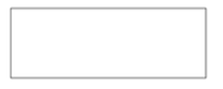 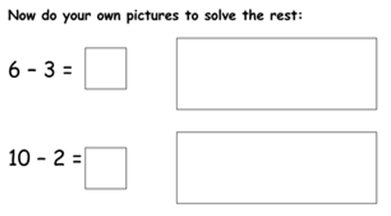 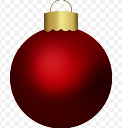 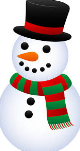 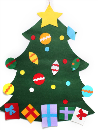 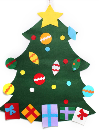 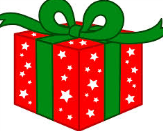 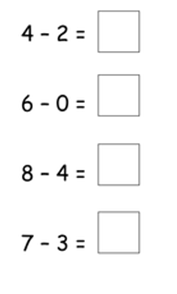 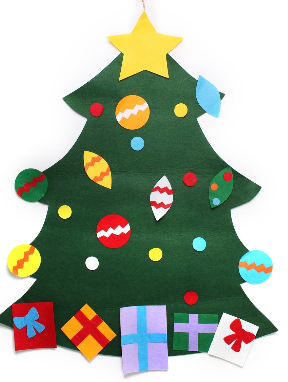 